Shapes from Squares 
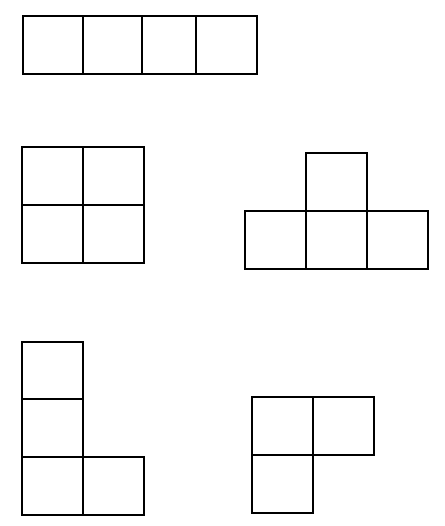 